Bishops Tawton Primary School and Pre-School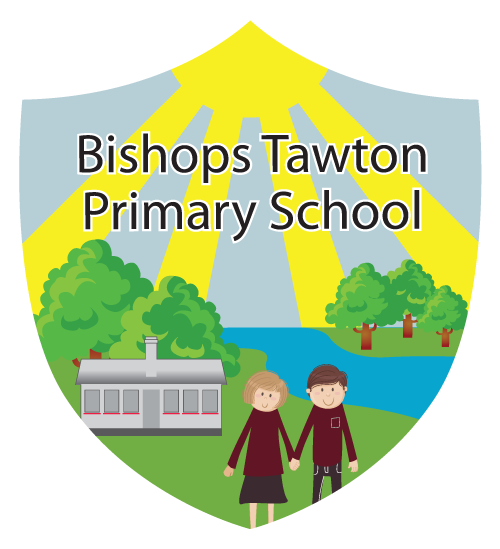 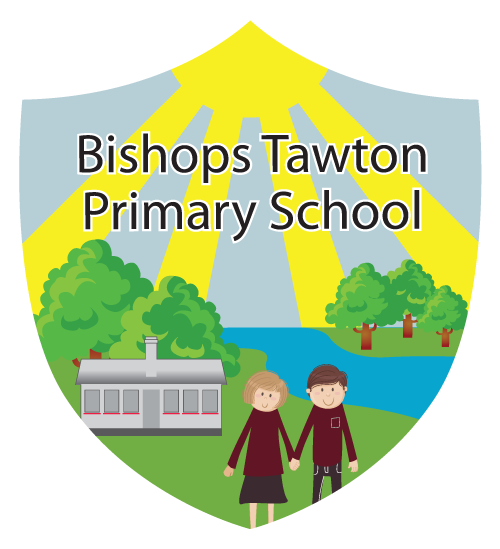 Safeguarding‘Keeping children safe is everybody’s responsibility’All of our school and pre-school staff are trained to Level 2 in safeguarding, in addition to this:  Our designated safeguarding team are: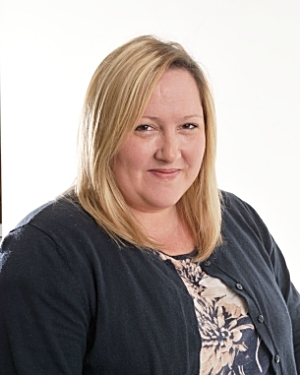 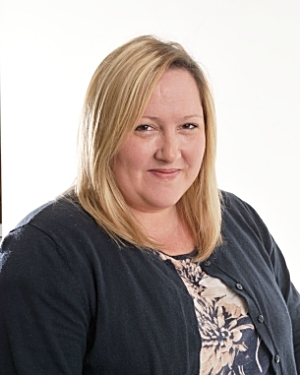 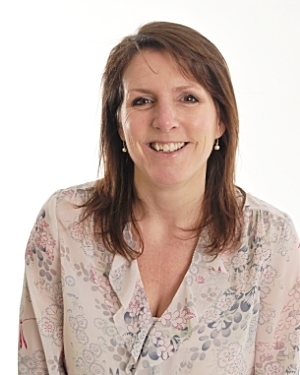 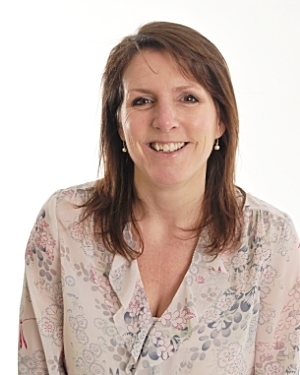 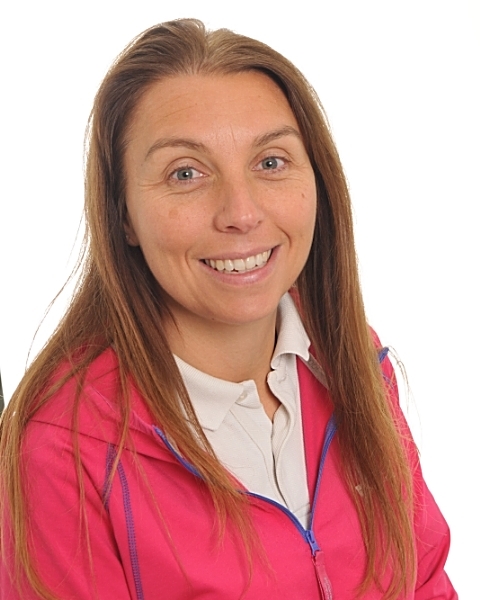 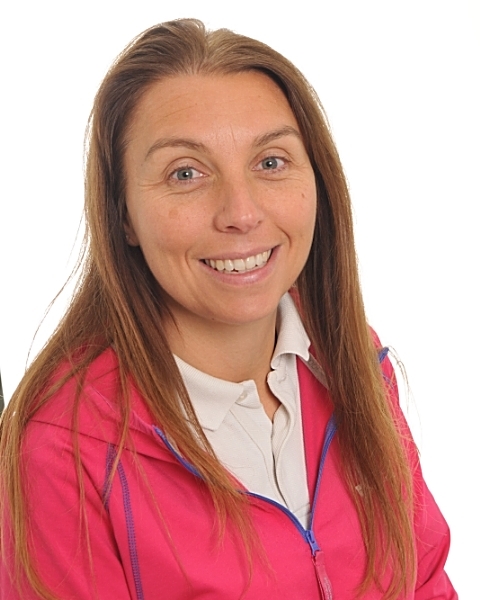 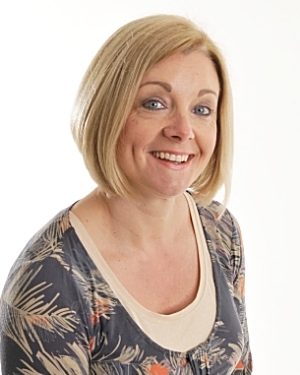 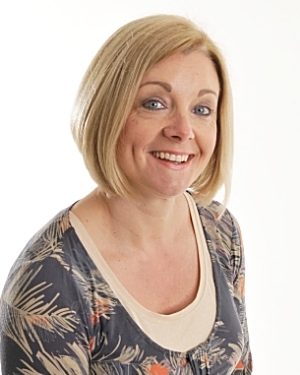 It is our responsibility to keep children safe. You can also call the Multi Agency Safeguarding Hub (MASH) if you have genuine concerns about the safety of a child either in the school or home setting: 03451551071